Publicado en Barcelona el 08/07/2020 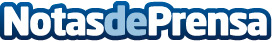 Simasec obtiene el sello de Calidad Empresarial CEDEC, mientras reafirma su colaboración con la consultoríaSIMASEC, S.L. es una empresa cuya actividad principal se centra en aportar sistemas de protección para todo tipo de soluciones en instalaciones, que incluyen líneas de vida, barandillas, pasarelas y escaleras, cubiertas, fachadas, bajantes y estructuras metálicas entre otrosDatos de contacto:CEDEC, S.A.Gabinete de Comunicación 930330101Nota de prensa publicada en: https://www.notasdeprensa.es/simasec-obtiene-el-sello-de-calidad Categorias: Nacional Finanzas Recursos humanos Otros Servicios Otras Industrias Consultoría http://www.notasdeprensa.es